Learning Outcomes (Ziele und Kompetenzen):Sammlung von Erfahrungen in sportwissenschaftlichen Arbeitsfeldern und systematische Reflexion Kontaktaufnahme zu präsumtiven ArbeitgebernAktive Auseinandersetzung mit der jeweiligen Organisation (Stärken, Schwächen, Grenzen u. Möglichkeiten der Organisation erkennen) bzw. den sportwissenschaftlichen ArbeitsfeldernErweiterung der sozialen Kompetenzen Das Modul teilt sich in folgende 2 Bereiche:ein Praktikum in einem sportwissenschaftlichen Arbeitsfeld (200 Stunden/100 Stunden alter Lehrplan)UE Berufspraktikum SportwissenschaftVoraussetzungen für die Lehrveranstaltung:Positiver Abschluss der Module:BP1 (Pflichtmodul Trainingswissenschaft)BP2 (Pflichtmodul Sportdidaktik)BP3 (Pflichtmodul Theorie und Praxis der Sportarten)Praktikumsstelle (Die Praktikumsstelle muss selbst gesucht werden. Die endgültige Genehmigung der Berufspraxis erfolgt dann durch den LV-Leiter)Die Praktika sollten in der Regel während des Semesters absolviert werden. In Ausnahmefällen kann ein Praktikum frühestens ein Monat vor Semesterbeginn begonnen werden. Dazu bedarf es einer verpflichtenden vorherigen persönlichen Absprache (nicht per e-mail!) mit dem LV-Leiter.Leitlinien für die Praktikumsstelle: Die Betreuung darf einzig von ausgebildeten Sportwissenschafter/innen, Ernährungswissenschafter/innen oder Ärztinnen und Ärzten übernommen werden. Nicht erlaubt sind:ausschließliche Trainertätigkeiten (Trainingsleiteranteil höchstens bis zu 50%)pädagogische Arbeiten (Unterrichten, Kinderbetreuung, …)Wünschenswerte Aufgabenbereiche: LeistungsdiagnostikTrainingsplanungManagementOrganisationTätigkeiten im Bereich Forschung und Rechercheu.ä.Weg durch die Lehrveranstaltung: Verpflichtende Vorbesprechung in der ersten EinheitAbgabe des Antrages für das BerufspraktikumPlenartermine mit: Präsentation der Praktikumsstelle (PPT: ca. 7 Minuten)Inhalte der Präsentation: Konkrete BewerbungsstrategienVorstellung der Praxisstelle: Organisationale Beschreibung der PraktikumsstelleErstellung der eigenen Arbeitsplatz- und FunktionsbeschreibungZiele des BerufspraktikumsKleingruppenarbeit > Präsentation: Aufgabestellung wird in der Lehrveranstaltung spezifiziert. Während des Praktikums: Anlegen eines Logbuches, welches dem möglichst exakten Nachweis der absolvierten Einzeltätigkeiten an der Praktikumsstelle dient mit: detaillierte Dokumentation der einzelnen Tätigkeiten an der PraktikumsstelleDokumentation dieser Tätigkeiten wöchentlich Unterschrift und Stempel des/der Verantwortlichen an der Praktikumsstelle am Logbuch / pro Woche.Verfassen einer Abschlussarbeit mit Deckblatt: Titel der LV, Namen, Matrikelnummer, Telefonnummer, e-mailLogbuch: Wöchentlich (Stundenzahl, Tätigkeiten/Arbeitsinhalte) Abschlussreflexion, Erfahrungen, Konsequenzen für weitere KarriereentwicklungBakk. SportwissenschaftModul BP 4 II-PR Berufspraktikum:Sportwissenschaft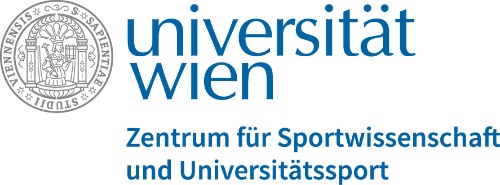 Informationen für Studierende zum Ablauf des Praktikums und der Lehrveranstaltung